Муниципальное бюджетное общеобразовательное учреждениегорода Ростова–на-Дону «Школа № 99»МБОУ «Школа№ 99»РАБОЧАЯ  ПРОГРАММАПо Технологииклассы:   9а, 9б,9в, 9г, 9д  Составлена согласно :     программе: Технология: программа: 5-9 классы/А.Т.Тищенко, Н.В.Синица. – М.: Вентана –Граф, 2017Учитель : Белкина Елена Леонидовна Пояснительная запискаНормативные   акты, учебно - методические документы, на основании которых разработана рабочая программа:Рабочая программа по предмету «Технология. Индустриальные технологии» разработана для учащихся 9 класса на основе следующих нормативных  документов:Федеральный Закон от 29.12.2012 № 273-ФЗ «Об образовании в Российской Федерации» (редакция от 02.03.2016; с изменениями и дополнениями, вступившими в силу с 01.07.2016);приказ Министерства образования и науки Российской Федерации от 17.12.2010 № 1897 «Об утверждении и введении в действие федерального государственного образовательного стандарта основного общего образования» (в редакции приказа Министерства образования и науки Российской Федерации от 29.12.2014 № 1644);Примерная основная образовательная программа основного общего образования (одобрена федеральным учебно-методическим объединением по общему образованию, протокол заседания от 08.04.2015 № 1/15);Примерная программа основного общего образования Технология: программа: 5-9 классы/А.Т.Тищенко, Н.В.Синица. – М.: Вентана –Граф, 2017;Образовательной программы основного общего образования МБОУ «Школа №99»Рабочая программа ориентирована на использование учебника: Технология. 8-9 класс.  Учебник  для учащихся общеобразовательных учреждении./ А.Т.Тищенко, Н.В.Синица. — М.: Вентана — Граф,  2018Приказы Минобрнауки от 31.12.2015г. № 1577, №1578 « О внесении изменений в федеральный государственный образовательный стандарт, основного общего и среднего общего образования, -Федеральный перечень учебников, утвержденный приказом Министерства образования и науки Российской Федерации,-Положение о порядке разработки и утверждения рабочих программ  учебных предметов МБОУ «Школа № 99» ( приказ №232 от 29.08.2022г.)- Учебный план МБОУ «Школа № 99» на 2022-2023 учебный год ( протокол педагогического совета № 1 от 29.08.2022г.)Общая характеристика учебного предмета «Технология»Обучение школьников технологии строится на основе освоения конкретных процессов преобразования и использования материалов, энергии, информации, объектов природной и социальной среды.В данной программе изложено два основных направления технологии: «Индустриальные технологии» и «Технологии ведения дома», в рамках которых изучается учебный предмет. Выбор направления обучения школьников не должен проводиться по половому признаку, а должен исходить из интересов и склонностей учащихся, возможностей образовательных учреждений, местных социально-экономических условий.На основе данной программы в образовательном учреждении допускается построение комбинированной программы при различном сочетании разделов и тем указанных выше направлений с сохранением объёма времени, отводимого на их изучение.Независимо от изучаемых технологий содержание программы предусматривает освоение материала по следующим сквозным образовательным линиям:культура, эргономика и эстетика труда;получение, обработка, хранение и использование технической и технологической информации;основы черчения, графики и дизайна;элементы домашней и прикладной экономики, предпринимательства;знакомство с миром профессий, выбор обучающимися жизненных, профессиональных планов;влияние технологических процессов на окружающую среду и здоровье человека;творческая, проектно-исследовательская деятельность;технологическая культура производства;история, перспективы и социальные последствия развития техники и технологии;распространённые технологии современного производства.В результате изучения технологии, обучающиеся ознакомятся:с ролью технологий в развитии человечества, механизацией труда, технологической культурой производства;функциональными и стоимостными характеристиками предметов труда и технологий, себестоимостью продукции, экономией сырья, энергии, труда;элементами домашней экономики, бюджетом семьи, предпринимательской деятельностью, рекламой, ценой, доходом, прибылью, налогом;экологическими требованиями к технологиям, социальными последствиями применения технологий;производительностью труда, реализацией продукции;устройством, управлением и обслуживанием доступных и посильных технико-технологических средств производства (инструментов, механизмов, приспособлений, приборов, аппаратов, станков, машин);предметами потребления, материальным изделием или нематериальной услугой, дизайном, проектом, конструкцией;методами обеспечения безопасности труда, культурой труда, этикой общения на производстве;информационными технологиями в производстве и сфере услуг, перспективными технологиями;овладеют:Основными методами и средствами преобразования и использования материалов, энергии, информации, объектов социальной и природной среды, навыками созидательной, преобразующей, творческой деятельности;умением распознавать и оценивать свойства конструкционных, текстильных и поделочных материалов;умением выбирать инструменты, приспособления и оборудование для выполнения работ, находить необходимую информацию в различных источниках, в том числе с использованием компьютера;навыками чтения и составления конструкторской и технологической документации, измерения параметров технологического процесса и продукта труда; выбора, проектирования, конструирования, моделирования объекта труда и технологии с использованием компьютера;навыками подготовки, организации и планирования трудовой деятельности на рабочем месте с учётом имеющихся ресурсов и условий, соблюдения культуры труда;навыками организации рабочего места с соблюдением требований безопасности труда и правил пользования инструментами, приспособлениями, оборудованием;навыками выполнения технологических операций с использованием ручных инструментов, приспособлений, машин, оборудования;умением разрабатывать учебный творческий проект, изготовлять изделия или получать продукты с использованием освоенных технологий;умением соотносить личные потребности с требованиями, предъявляемыми различными массовыми профессиями к личным качествам человека.Исходя из необходимости учёта потребностей личности обучающегося, его семьи и общества, достижений педагогической науки, учитель может подготовить дополнительный авторский учебный материал, который должен отбираться с учётом следующих положений:распространённость изучаемых технологий и орудий труда в сфере производства, домашнего хозяйства и отражение в них современных научно-технических достижений;возможность освоения содержания курса на основе включения обучающихся в разнообразные виды технологической деятельности, имеющие практическую направленность;выбор объектов созидательной и преобразующей деятельности на основе изучения общественных, групповых или индивидуальных потребностей;возможность реализации общетрудовой и практической направленности обучения, наглядного представления методов и средств осуществления технологических процессов;возможность познавательного, интеллектуального, творческого, духовно-нравственного, эстетического и физического развития обучающихся.Все разделы программы содержат основные теоретические сведения и лабораторно-практические и практические работы. При этом предполагается, что перед выполнением практических работ школьники должны освоить необходимый минимум теоретического материала. Основная форма обучения — учебно-практическая деятельность. Приоритетными методами являются упражнения, лабораторно-практические и практические работы.Программой предусмотрено выполнение обучающимися в каждом учебном году творческого проекта. Соответствующая тема по учебному плану программы предлагается в конце каждого года обучения. Однако методически возможно построение годового учебного плана занятий с введением творческой, проектной деятельности с начала учебного года.При организации творческой, проектной деятельности обучающихся необходимо акцентировать их внимание на потребительском назначении и стоимости продукта труда — изделия, которое они выбирают в качестве объекта проектирования и изготовления. Учитель должен помочь школьникам выбрать такой объект для творческого проектирования (в соответствии с имеющимися возможностями), который обеспечил бы охват максимумарекомендуемых в программе для освоения технологических операций. При этом необходимо, чтобы объект был посильным для школьников соответствующего возраста.Для более глубокого освоения предмета «Технология» следует организовать для школьников летнюю технологическую практику за счёт времени из компонента образовательного учреждения. В период практики, учащиеся под руководством учителя могут выполнять посильный ремонт учебных приборов и наглядных пособий, классного оборудования, школьных помещений, санитарно-техпических коммуникаций и др.Обучение технологии предполагает широкое использование межпредметных связей. Это связи с алгеброй и геометрией при проведении расчётных операций и графических построений; с химией при изучении свойств конструкционных и текстильных материалов, пищевых продуктов; с физикой при изучении механических характеристик материалов, устройства и принципов работы машин, механизмов приборов, видов современных технологий; с историей и искусством при изучении технологий художественно-прикладной обработки материалов. 11ри этом возможно проведение интегрированных занятий в рамках отдельных разделов.Место предмета «Технология» в базисном учебном планеУчебный предмет «Технология» является необходимым компонентом общего образования школьников. Его содержание предоставляет обучающимся возможность войти в мир искусственной, созданной людьми среды техники и технологий, называемой техносферой и являющейся главной составляющей окружающей человека действительности.Базисный учебный план образовательного учреждения на этапе основного общего образования должен включать 204 учебных часа для обязательного изучения каждого направления образовательной области «Технология». В том числе: в 5-8 классах — 68 ч из расчёта 2 ч в неделю; в 9 классах — 34 ч из расчёта 1 ч в неделю. Дополнительное время для обучения технологии может быть выделено за счёт резерва времени в базисном (образовательном) учебном плане.С учётом общих требований федерального государственного образовательного стандарта основного общего образования второго поколения изучение предметной области «Технология» должно обеспечить:учащихся в процессе решения прикладных учебных задач;активное использование знаний, полученных при изучении других учебных предметов, и сформированных универсальных учебных действий;совершенствование умений осуществлять учебно-исследовательскую и проектную деятельность;формирование представлений о социальных и этических аспектах научно-технического прогресса;формирование способности придавать экологическую направленность любой деятельности, проекту; демонстрировать экологическое мышление в разных формах деятельности.Планируемые результаты освоения учебного предметаРоль, значимость, преемственность, практическая направленность учебного предмета, в достижении обучающимися планируемых личностных, метапредметных и предметных результатов; ценностные ориентиры содержания учебного предметаВыбор данной  программы и учебника обусловлен тем, что их содержание  соответствует   основам федерального государственного образовательного стандарта, учебного плана, примерной программы основного общего образования по технологии и раскрывает содержания основных направлении и разделов курса «Технология» с учётом региональных особенностей, материально-технического обеспечения образовательного учреждения,  интересов и потребностей учащихся.Основное предназначение учебного предмета«Технология» в системе общего образования заключается в формировании технологической грамотности, компетентности, технологического мировоззрения, технологической и исследовательской культуры школьника, включающей технологические знания и умения, воспитание трудовых, гражданских и патриотических качеств его личности, профессиональное самоопределение в условиях рынка труда, формирование гуманистически ориентированного мировоззрения.Технологическая грамотность включает способность понимать, использовать и контролировать технологию, умение решать проблемы, развивать творческие способности, сознательность, гибкость, предприимчивость. Технологическая компетентность связана с овладением умениями осваивать разнообразные способы и средства преобразования материалов, энергии, информации, учитывать экономическую эффективность и возможные экологические последствия технологической деятельности, определять свои жизненные и профессиональные планы.Технологическая культура предполагает овладение системой понятий, методов и средств преобразовательной деятельности по созданию материальных и духовных ценностей. Она предусматривает изучение современных и перспективных энергосберегающих, материала сберегающих и безотходных технологий в сферах производства и услуг, методов борьбы с загрязнением окружающей среды, планирования и организации трудового процесса, обеспечения безопасности труда, компьютерной обработки документации, психологии человеческого общения, основ творческой и предпринимательской деятельности.Рабочая  программа составлена  с учетом полученных знаний учащихся в начальной школы на уроках технологии и опыта их учебно-трудовой деятельности.В результате изучения учебного предмета «Технология» учащиеся  овладеют следующими знаниями и умениями:— находят, обрабатывают и используют необходимую информацию, читают и выполняют несложную проектную, конструкторскую и технологическую документацию;— выдвигают и оценивают предпринимательские идеи, проектируют предмет труда в соответствии с предполагаемыми функциональными свойствами, общими требованиями дизайна, планируют свою практическую деятельность с учётом реальных условий осуществления технологического процесса;— создают продукты труда (материальные объекты и услуги), обладающие эстетическими качествами и потребительской стоимостью;— выполняют с учётом требований безопасности труда необходимые приёмы работ и технологические операции, используя соответствующие инструменты и оборудование;— оценивают возможную экономическую эффективность различных способов оказания услуг, выполнения конструкций материальных объектов и технологии их изготовления, дают элементарную экологическую оценку технологии и результатов практической деятельности;— ориентируются в мире профессий, оценивают свои профессиональные интересы и склонности, составляют жизненные и профессиональные планы.Изучение технологии в основной школе обеспечивает достижение личностных, метапредметных и предметных результатов.Личностные результаты освоения обучающимися предмета «Технология»:формирование целостного мировоззрения, соответствующего современному уровню развития науки и общественной практики; проявление познавательной активности в области предметной технологической деятельности;формирование ответственного отношения к учению, готовности и способности обучающихся к саморазвитию и самообразованию на основе мотивации к обучению и познанию; овладение элементами организации умственного и физического труда;самооценка умственных и физических способностей при трудовой деятельности в различных сферах с позиций будущей социализации и стратификации;развитие трудолюбия и ответственности за результаты своей деятельности; выражение желания учиться для удовлетворения перспективных потребностей;осознанный выбор и построение дальнейшей индивидуальной траектории образования на базе осознанного ориентирования в мире профессий и профессиональных предпочтений с учётом устойчивых познавательных интересов, а также на основе формирования уважительного отношения к труду;становление самоопределения в выбранной сфере будущей профессиональной деятельности, планирование образовательной и профессиональной карьеры, осознание необходимости общественно полезного труда как условия безопасной и эффективной социализации;формирование коммуникативной компетентности в общении и сотрудничестве со сверстниками; умение общаться при коллективном выполнении работ или проектов с учётом общности интересов и возможностей членов трудового коллектива;проявление технико-технологического и экономического мышления при организации своей деятельности;самооценка готовности к предпринимательской деятельности в сфере технологий, к рациональному ведению домашнего хозяйства;формирование основ экологической культуры, соответствующей современному уровню экологического мышления; бережное отношение к природным и хозяйственным ресурсам;развитие эстетического сознания через освоение художественного наследия народов России и мира, творческой деятельности эстетического характера; формирование индивидуально-личностных позиций учащихся. Метапредметные результаты освоения обучающимися предмета «Технология. Индустриальные технологии»:самостоятельное определение цели своего обучения, постановка и формулировка для себя новых задач в учёбе и познавательной деятельности;алгоритмизированное планирование процесса познавательно-трудовой деятельности;определение адекватных имеющимся организационным и материально-техническим условиям способов решения учебной или трудовой задачи на основе заданных алгоритмов;комбинирование известных алгоритмов технического и технологического творчества в ситуациях, не предполагающих стандартного применения одного из них; поиск новых решений возникшей технической или организационной проблемы;выявление потребностей, проектирование и создание объектов, имеющих потребительную стоимость; самостоятельная организация и выполнение различных творческих работ по созданию изделий и продуктов;виртуальное и натурное моделирование технических объектов, продуктов и технологических процессов; проявление инновационного подхода к решению учебных и практических задач в процессе моделирования изделия или технологического процесса;осознанное использование речевых средств в соответствии с задачей коммуникации для выражения своих чувств, мыслей и потребностей; планирование и регуляция своей деятельности; подбор аргументов, формулирование выводов по обоснованию технико-технологического и организационного решения; отражение в устной или письменной форме результатов своей деятельности;формирование и развитие компетентности в области использования информационно-коммуникационных технологий (ИКТ); выбор для решения познавательных и коммуникативных задач различных источников информации, включая энциклопедии, словари, интернет-ресурсы и другие базы данных;организация учебного сотрудничества и совместной деятельности с учителем и сверстниками; согласование и координация совместной познавательно-трудовой деятельности с другими её участниками; объективное оценивание вклада своей познавательно-трудовой деятельности в решение общих задач коллектива;оценивание правильности выполнения учебной задачи, собственных возможностей её решения; диагностика результатов познавательно-трудовой деятельности по принятым критериям и показателям; обоснование путей и средств устранения ошибок или разрешения противоречий в выполняемых технологических процессах;соблюдение норм и правил безопасности познавательно- трудовой деятельности и созидательного труда; соблюдение норм и правил культуры труда в соответствии с технологической культурой производства;оценивание своей познавательно-трудовой деятельности с точки зрения нравственных, правовых норм, эстетических ценностей по принятым в обществе и коллективе требованиям и принципам;формирование и развитие экологического мышления, умение применять его в познавательной, коммуникативной, социальной практике и профессиональной ориентации.Предметные результаты освоения учащимися предмета «Технология. Индустриальные технологии»:  в познавательной сфере:осознание роли техники и технологий для прогрессивного развития общества; формирование целостного представления о техносфере, сущности технологической культуры и культуры труда; классификация видов и назначения методов получения и преобразования материалов, энергии, информации, природных объектов, а также соответствующих технологий промышленного производства; ориентация в имеющихся и возможных средствах и технологиях создания объектов труда;практическое освоение обучающимися основ проектно- исследовательской деятельности; проведение наблюдений и экспериментов под руководством учителя; объяснение явлений, процессов и связей, выявляемых в ходе исследований;уяснение социальных и экологических последствий развития технологий промышленного и сельскохозяйственного производства, энергетики и транспорта; распознавание видов, назначения материалов, инструментов и оборудования, применяемого в технологических процессах; оценка технологических свойств сырья, материалов и областей их применения;развитие умений применять технологии представления, преобразования и использования информации, оценивать возможности и области применения средств и инструментов ИКТ в современном производстве или сфере обслуживания, рациональное использование учебной и дополнительной технической и технологической информации для проектирования и создания объектов труда;овладение средствами и формами графического отображения объектов или процессов, правилами выполнения графической документации, овладение методами чтения технической, технологической и инструктивной информации;формирование умений устанавливать взаимосвязь знаний по разным учебным предметам для решения прикладных учебных задач; применение общенаучных знаний по предметам естественно-математического цикла в процессе подготовки и осуществления технологических процессов для обоснования и аргументации рациональности деятельности; применение элементов экономики при обосновании технологий и проектов;овладение алгоритмами и методами решения организационных и технико-технологических задач; овладение элементами научной организации труда, формами деятельности, соответствующими культуре труда и технологической культуре производства; в трудовой сфере:планирование технологического процесса и процесса труда; подбор материалов с учётом характера объекта труда и технологии; подбор инструментов, приспособлений и оборудования с учётом требований технологии и материально- энергетических ресурсов;овладение методами учебно-исследовательской и проектной деятельности, решения творческих задач, моделирования, конструирования; проектирование последовательности операций и составление операционной карты работ;выполнение технологических операций с соблюдением установленных норм, стандартов, ограничений; соблюдение трудовой и технологической дисциплины; соблюдение норм и правил безопасного труда, пожарной безопасности, правил санитарии и гигиены;выбор средств и видов представления технической и технологической информации в соответствии с коммуникативной задачей, сферой и ситуацией общения;контроль промежуточных и конечных результатов труда по установленным критериям и показателям с использованием контрольных и измерительных инструментов; выявление допущенных ошибок в процессе труда и обоснование способов их исправления;документирование результатов труда и проектной деятельности; в мотивационной сфере:оценивание своей способности к труду в конкретной предметной деятельности; осознание ответственности за качество результатов труда;согласование своих потребностей и требований с потребностями и требованиями других участников познавательно- трудовой деятельности;формирование представлений о мире профессий, связанных с изучаемыми технологиями, их востребованности на рынке труда; направленное продвижение к выбору профиля технологической подготовки в старших классах полной средней школы или будущей профессии в учреждениях начального профессионального или среднего специального образования;выраженная готовность к труду в сфере материального производства или сфере услуг; стремление к экономии и бережливости в расходовании времени, материалов, денежных средств, труда; наличие экологической культуры при обосновании объекта труда и выполнении работ;в эстетической сфере:овладение методами эстетического оформления изделий, обеспечения сохранности продуктов труда, дизайнерского проектирования изделий; разработка варианта рекламы выполненного объекта или результата труда;рациональное и эстетическое оснащение рабочего места с учётом требований эргономики и элементов научной организации труда;умение выражать себя в доступных видах и формах художественно-прикладного творчества; художественное оформление объекта труда и оптимальное планирование работ;рациональный выбор рабочего костюма и опрятное содержание рабочей одежды;в коммуникативной сфере:практическое освоение умений, составляющих основу коммуникативной компетентности: действовать с учётом позиции другого и уметь согласовывать свои действия; устанавливать и поддерживать необходимые контакты с другими людьми; удовлетворительно владеть нормами и техникой общения; определять цели коммуникации, оценивать ситуацию, учитывать намерения и способы коммуникации партнёра, выбирать адекватные стратегии коммуникации;установление рабочих отношений в группе для выполнения практической работы или проекта, эффективное сотрудничество и способствование эффективной кооперации; интегрирование в группу сверстников и построение продуктивного взаимодействия со сверстниками и учителями;сравнение разных точек зрения перед принятием решения и осуществлением выбора; аргументирование своей точки зрения, отстаивание в споре своей позиции невраждебным для оппонентов образом;адекватное использование речевых средств для решения различных коммуникативных задач; овладение устной и письменной речью; построение монологических контекстных высказываний; публичная презентация и защита проекта изделия, продукта труда или услуги; 	в физиолого-психологической сфере:развитие моторики и координации движений рук при работе с ручными инструментами и выполнении операций с помощью машин и механизмов; достижение необходимой точности движений при выполнении различных технологических операций;соблюдение необходимой величины усилий, прикладываемых к инструментам, с учётом технологических требований;сочетание образного и логического мышления в проектной деятельности.Планируемые результатыОбщие результаты технологического образования состоят: - в формировании целостного представления о техносфере, которое основано на приобретенных школьниками соответствующих знаниях, умениях и способах деятельности в приобретенном опыте разнообразной практической деятельности, познания и самообразования; созидательной, преобразующей, творческой деятельности; - в формировании ценностных ориентаций в сфере созидательного труда и материального производства; - в готовности к осуществлению осознанного выбора индивидуальной траектории последующего профессионального образования. Изучение технологии призвано обеспечить: -   становление у школьников целостного представления о современном мире и роли техники и технологии в нем; умение объяснять объекты и процессы окружающей действительности - природной, социальной, культурной, технической среды, используя для этого технико-технологические знания; - развитие личности обучающихся, их интеллектуальное и нравственное совершенствование, формирование у них толерантных отношений и экологически целесообразного поведения в быту и трудовой деятельности; - формирование у молодых людей системы социальных ценностей: понимание ценности технологического образования, значимости прикладного знания для каждого человека, общественной потребности в развитии науки, техники и технологий, отношения к технологии как возможной области будущей практической деятельности; 	- приобретение учащимися опыта созидательной и творческой деятельности, опыта познания и самообразования; навыков, составляющих основу ключевых компетентностей и имеющих универсальное значение для различных видов деятельности.Ценностные ориентиры содержания предмета «Технология»Программа предусматривает формирование у обучающихся общеучебных умений и навыков, универсальных способов деятельности и ключевых компетенций.В результате обучения, учащиеся овладеют:трудовыми и технологическими знаниями и умениями по преобразованию и использованию материалов, энергии, информации, необходимыми для создания продуктов груда в соответствии с их предполагаемыми функциональными и эстетическими показателями;умениями ориентироваться в мире профессий, оценивать свои профессиональные интересы и склонности к изучаемым видам трудовой деятельности, составлять жизненные и профессиональные планы;навыками применения распространённых ручных инструментов и приспособлений, бытовых электрических приборов; планирования бюджета домашнего хозяйства; культуры труда, уважительного отношения к труду и результатам труда.В результате изучения технологии обучающиеся, независимо от изучаемого направления, получат возможность ознакомиться:- с основными технологическими понятиями и характеристиками;технологическими свойствами и назначением материалов;назначением и устройством применяемых ручных инструментов, приспособлений, машин и оборудования;видами и назначением бытовой техники, применяемой для повышения производительности домашнего труда;видами, приёмами и последовательностью выполнения технологических операций, влиянием различных технологий обработки материалов и получения продукции на окружающую среду и здоровье человека;профессиями и специальностями, связанными с обработкой материалов, созданием изделий из них, получением продукции;со значением здорового питания для сохранения своего здоровья;выполнять по установленным нормативам следующие трудовые операции и работы:    - рационально организовывать рабочее место;находить необходимую информацию в различных источниках;применять конструкторскую и технологическую документацию;- составлять последовательность выполнения технологических операций для изготовления изделия, выполнения работ или получения продукта;выбирать сырьё, материалы, пищевые продукты, инструменты и оборудование для выполнения работ;конструировать, моделировать, изготавливать изделия;выполнять по заданным критериям технологические операции с использованием ручных инструментов, приспособлений, машин, оборудования, электроприборов;соблюдать безопасные приёмы труда и правила пользования ручными инструментами, приспособлениями, машинами, электрооборудованием;осуществлять визуально, а также доступными измерительными средствами и приборами контроль качества изготовляемого изделия или продукта;находить и устранять допущенные дефекты;проводить разработку творческого проекта по изготовлению изделия или получения продукта с использованием освоенных технологий и доступных материалов;планировать работы с учётом имеющихся ресурсов и условий;распределять работу при коллективной деятельности; использовать приобретённые знания и умения в практической деятельности и повседневной жизни в целях:- понимания ценности материальной культуры для жизни и развития человека; формирования эстетической среды бытия;развития творческих способностей и достижения высоких результатов преобразующей творческой деятельности;получения технико-технологических сведений из разнообразных источников информации;организации индивидуальной и коллективной трудовой деятельности;создания и ремонта изделий или получения продукта с использованием ручных инструментов, приспособлений, машин и оборудования;изготовления изделий декоративно-прикладного искусства для оформления интерьера;контроля качества выполняемых работ с применением измерительных инструментов и приспособлений;выполнения безопасных приёмов труда и правил электробезопасности, санитарии, гигиены;оценки затрат, необходимых для создания объекта труда или оказания услуги;построения планов профессионального самоопределения и трудоустройства.Содержание учебного предметаМесто предмета в инвариативной и вариативной частях учебного плана, общее количество часов в год, в неделю, класс.Учебный предмет «Технология» является необходимым компонентом общего образования школьников. Его содержание представляет обучающимся возможность войти в мир искусственной, созданной людьми среды техники и технологий, называемой техносферой и являющейся главной составляющей окружающей человека действительности.. Учебный  план МБОУ «Школа №99» на этапе основного общего образования включает в в 5-8 классах —2 ч в неделю.68часов в год В 9 классах  1 час  неделю. 34 часа в год. Программа состоит из следующих разделов: Социальные технологии. Медицинские технологии. Технологии в области электроники. Закономерности технологического развития цивилизации. Профессиональное самоопределение. Исследовательская и созидательная деятельностьОбучение школьников технологии строится на основе освоения конкретных процессов преобразования и использования материалов, энергии, информации, объектов природной и социальной среды. С учетом сложившейся в стране системы подготовки учащихся к последующему профессиональному образованию и труду и с целью удовлетворения образовательных склонностей и познавательных интересов учащихся, возможностей образовательных учреждений, местных социально-экономических условий обязательный минимум содержания основных образовательных программ по технологии изучается в рамках одного из трех направлений: «Технология. Технический труд», «Технология. Обслуживающий труд», «Технология. Сельскохозяйственный труд (агротехнологии)».Каждое направление включает в себя базовые технологические и инвариантные разделы. Базовым разделом для программы по направлению «Технология. Технический труд» является раздел «Создание изделий из конструкционных и поделочных материалов». Программа обязательно включают в себя также разделы «Электротехнические работы», «Технологии ведения дома», «Современное производство и профессиональное образование». Обновление содержания образования связано с расширением вариативности путей достижения целей изучения образовательной области «Технология», предоставлением учителю свободы в выборе объектов труда и изучаемых технологий с целью более полного учета интересов учащихся, возможностей школы и требований современной жизни. В содержание образования по технологии включен материал, направленный на подготовку школьников к практической деятельности в условиях рыночной экономики, освоение современных и перспективных технологий.Личностная ориентация образования реализована в стандарте посредством предоставления учащимся возможности выбора личностно или общественно значимых объектов труда в процессе изучения всех разделов «Технологии». Значительная часть минимума содержания по этому предмету направлена на приобретение учащимися общетрудовых знаний, умений и навыков, необходимых в последующей деятельности независимо от ее вида, подготовку школьников к ведению домашнего хозяйства.Функционально-прикладной характер обучения технологии обеспечивается в процессе освоения разнообразных способов практической деятельности по изготовлению личностно или общественно значимых объектов труда.Виды и содержание технологических процессов, составляющих основу стандарта, позволяет осуществлять обучение учащихся на объектах различной сложности и трудоемкости, согласуя их с возрастными возможностями учащихся и уровнем их общего и технологического образования, возможностями выполнения правил безопасного труда и требований охраны здоровья школьников.Широкое использование творческой и проектной деятельности при обучении технологии способствует развитию инициативы, творческих способностей школьников. У учащихся формируется функциональная грамотность. Они приобретают опыт коллективной трудовой деятельности, учатся определять потребности в результатах труда, планировать свою деятельность и оценивать результаты своего труда.В результате систематического изучения технологии учащимся прививаются навыки соблюдения дисциплины труда, уважительное отношение к результатам своего и чужого труда, ответственность за результаты своей деятельности, патриотизм и гордость за достижения отечественных ученых и инженеров.В минимуме содержания образовательных программ по технологии заложена преемственность целей и задач, решаемых на различных ступенях общеобразовательной школы. Обучение школьников начинается с формирования представлений о роли трудовой деятельности в создании объектов окружающего мира и развития мелкой моторики рук в начальной школе и завершается в основной школе приобретением компетентности в трудовой и хозяйственно-бытовой сферах, а также компетентности в сфере профессионального самоопределения.Характеристика основных содержательных линийПо завершении учебного года обучающийся: объясняет специфику социальных технологий, пользуясь произвольно избранными примерами, характеризует тенденции развития социальных технологий в XXI в., характеризует профессии, связанные с реализацией социальных технологий; называет и характеризует актуальные и перспективные медицинские технологии; называет и характеризует технологии в области электроники (фотоники, нанотехнологий), тенденции их развития и новые продукты на их основе; объясняет закономерности технологического развития цивилизации, принципы трансфера технологий, перспективы работы инновационных предприятий; разъясняет социальное значение групп профессий, востребованных на региональном рынке труда;получил опыт анализа объявлений, предлагающих работу; оценивает условия использования технологии, в том числе с позиций экологической защищённости;прогнозирует по известной технологии выходы (характеристики продукта) в зависимости от изменения входов/параметров/ресурсов, проверяет прогнозы опытно-экспериментальным путём, в том числе самостоятельно планируя такого рода эксперименты; анализирует возможные технологические решения, определяет их достоинства и недостатки в контексте заданной ситуации; в зависимости от ситуации оптимизирует базовые технологии (затратность — качество), проводит анализ альтернативных ресурсов, соединяет в единый план несколько технологий без их видоизменения для получения сложносоставного материального или информационного продукта; анализирует результаты и последствия своих решений, связанных с выбором и реализацией собственной образовательной траектории; анализирует свои возможности и предпочтения, связанные с освоением определённого уровня образовательных программ и реализацией тех или иных видов деятельности; получил и проанализировал опыт наблюдения (изучения), ознакомления с современными производствами в сферах медицины, производства и обработки материалов, машиностроения, производства продуктов питания, сервиса, в информационной сфере ознакомления с деятельностью занятых в них работников; получил опыт поиска, извлечения, структурирования и обработки информации о перспективах развития современных производств в регионе проживания, а также информации об актуальном состоянии и перспективах развития регионального рынка труда; называет характеристики современного рынка труда, описывает цикл жизни профессии, характеризует новые и умирающие профессии, в том числе на предприятиях региона проживания; характеризует ситуацию на региональном рынке труда, называет тенденции её развития; получил и проанализировал опыт предпрофессиональных проб; получил и проанализировал опыт разработки и реализации специализированного проекта.Требования к выставлению текущих  оценокПримерный характер оценок предполагает, что при их использовании следует учитывать цели контроля успеваемости, индивидуальные особенности обучающихся, содержание и характер труда. Нормы оценок теоретических знаний При устном ответе обучающийся должен использовать «технический язык», правильно применять и произносить термины «5» ставится, если обучающийся: - полностью усвоил учебный материал; - умеет изложить его своими словами; - самостоятельно подтверждает ответ конкретными примерами; - правильно и обстоятельно отвечает на дополнительные вопросы учителя. «4» ставится, если обучающийся: - в основном усвоил учебный материал; - допускает незначительные ошибки при его изложении своими словами; - подтверждает ответ конкретными примерами; - правильно отвечает на дополнительные вопросы учителя. «3» ставится, если обучающийся: - не усвоил существенную часть учебного материала; - допускает значительные ошибки при его изложении своими словами; - затрудняется подтвердить ответ конкретными примерами; - слабо отвечает на дополнительные вопросы. «2» ставится, если обучающийся: - почти не усвоил учебный материал; - не может изложить его своими словами; - не может подтвердить ответ конкретными примерами; - не отвечает на большую часть дополнительных вопросов учителя. Нормы оценок выполнения практических работ Учитель выставляет обучающимся отметки за выполнение практической работы, учитывая результаты наблюдения за процессом труда обучающихся, качество изготовленного изделия (детали) и затраты рабочего времени. «5» ставится, если: - тщательно спланирован труд и рационально организовано рабочее место; - правильно выполнялись приемы труда, самостоятельно и творчески выполнялась работа; - изделие изготовлено с учетом установленных требований; - полностью соблюдались правила техники безопасности. «4» ставится, если: допущены незначительные недостатки в планировании труда и организации рабочего места; - в основном правильно выполняются приемы труда; - работа выполнялась самостоятельно; - норма времени выполнена или недовыполнена на 10-15 %; - изделие изготовлено с незначительными отклонениями; - полностью соблюдались правила техники безопасности. «3» ставится, если: - имеют место недостатки в планировании труда и организации рабочего места; - отдельные приемы труда выполнялись неправильно; - самостоятельность в работе была низкой; - норма времени недовыполнена на 15-20 %; - изделие изготовлено с нарушением отдельных требований; - не полностью соблюдались правила техники безопасности. «2» ставится, если: имеют место существенные недостатки в планировании труда и организации рабочего места; - неправильно выполнялись многие приемы труда; - самостоятельность в работе почти отсутствовала; - норма времени недовыполнена на 20-30 %; - изделие изготовлено со значительными нарушениями требований; - не соблюдались многие правила техники безопасности. Нормы оценок выполнения обучающимися графических заданий и лабораторных работ «5» ставится, если: - творчески планируется выполнение работы; - самостоятельно и полностью используются знания программного материала; - правильно и аккуратно выполняется задание; - умело используются справочная литература, наглядные пособия, приборы и другие средства. «4» ставится, если: - правильно планируется выполнение работы; - самостоятельно используется знания программного материала; - в основном правильно и аккуратно выполняется задание; используются справочная литература, наглядные пособия, приборы и другие средства. «3» ставится, если: - допускаются ошибки при планировании выполнения работы; - не могут самостоятельно использовать значительную часть знаний программного материала; - допускают ошибки - неаккуратно выполняют задание;Перечень лабораторных работ по технологиина 2022-2023учебный годНаправление проектной деятельности для обучающихся 9 классов является выполнение специализированного проекта Расчасовка предметаПо программе в 9а,б,в,г,д,  классах-34 часа   ПО ПЛАНУ 34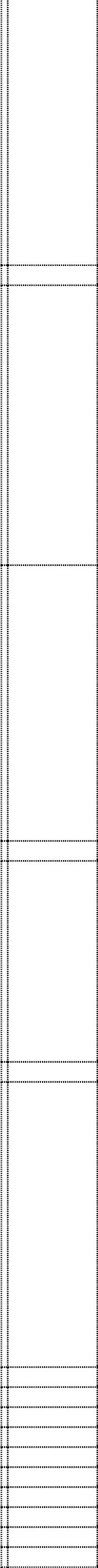 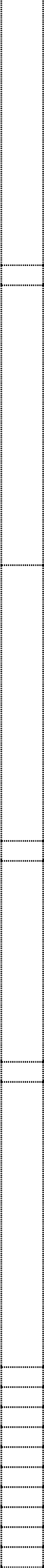 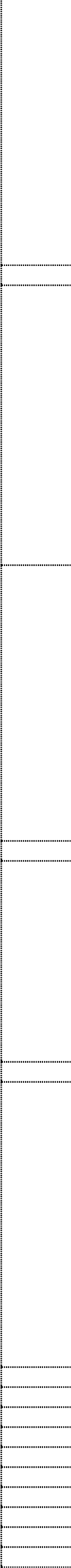 УТВЕРЖДАЮДиректор МБОУ «Школа № 99»   _______________О.М. Коновская          «   »  ________________  20_____г.         приказ № ____ от _____________ г.Социальные технологииСпецифика социальных технологий.Социальная работа. Сфера услуг.Технологии работы с общественным мнением. Социальные сети как технология.Технологии в сфере средств массовой информации.Медицинские технологииАктуальные и перспективные медицинские технологии.Генетика и генная инженерия.Технологии в области электроникиНанотехнологии.Электроника.Фотоника.Закономерности технологического развития цивилизацииУправление в современном производстве. Инновационные предприятия. Трансфер технологий.Современные технологии обработки материалов.Роль метрологии в современном производстве. Техническое регулирование.Профессиональное самоопределениеСовременный рынок труда.Классификация профессий.Профессиональные интересы, склонности и способностиИсследовательская и созидательнаядеятельностьРазработка и реализация специализированного проекта№п/пНазвание работыкол-во 1Контрольная работа  «Входная» 1 2  Контрольная работа «Итоговая 1 Итого 2№ разделаНаименование разделаТемаКоличество часовКоличество часов№ разделаНаименование разделаТемаПо программеПо плану1Социальные технологииСпецифика социальных технологий.11Социальная работа. Сфера услуг.11Технологии работы с общественным мнением. Социальные сети как технология.22Технологии в сфере средств массовой информации.222Медицинские технологииАктуальные и перспективные медицинские технологии.22Генетика и генная инженерия.223Технологии в области электроникиНанотехнологии.22Электроника.22Фотоника.224Закономерности технологического развития цивилизацииУправление в современном производстве. Инновационные предприятия. Трансфер технологий.22Современные технологии обработки материалов.22Роль метрологии в современном производстве. Техническое регулирование.225Профессиональное самоопределениеСовременный рынок труда.22Классификация профессий.22Профессиональные интересы, склонности и способности226Исследовательская и созидательнаядеятельностьРазработка и реализация специализированного проекта66Итого 3434классдата№урокаТема урокаЦели урокаСодержание урокаОсновные виды  учебной деятельности обучающихсяВид контроляд/зФорма обучения12345678910Раздел «Социальные технологии»9(а,б,в,г,д)06,09,20221Специфика социальных технологийОзнакомление учащихся с такими понятиями как ,специфика социальных технологий. Сферы применения социальных технологий. Социальные технологии, применяемые при межличностной и межгрупповой коммуникации, при публичной и массовой коммуникации. Дать информацию о о социальных технологиях, применяемых в XXI в., и профессиях, связанных с реализацией социальных технологий.Специфика социальных технологий. Сферы применения социальных технологий. Социальные технологии, применяемые при межличностной и межгрупповой коммуникации, при публичной и массовой коммуникации.Объяснять специфику социальных технологий, пользуясь произвольно избранными примерами. Характеризовать тенденции развития социальных технологий в XXI в. Характеризовать профессии, связанные с реализацией социальных технологий.Текущий (ответы на вопросы)§33очно9(а,б,в,г,д)13,09,20222Социальная работа.Ознакомление учащихся с такими понятиями как ,социальная работа, её цели. Виды социальной работы с конкретными группами населения. Принципы социальной работы. Услуги сферы обслуживания, социальной сферы.Социальная помощьСоциальная работа, её цели. Виды социальной работы с конкретными группами населения. Принципы социальной работы. Услуги сферы обслуживания, социальной сферы.Характеризовать цели социальной работы. Осуществлять поиск людей, относящихся к социально незащищённой группе(пожилых людей, инвалидов и др.), и принимать участие в оказании им посильной помощиТекущий (ответы на вопросы)§34очно9(а,б,в,г,д)20,09,20223Технологии работы с общественным мнением.Изучение информации о социальных сетях, поисковых системах, сервисах мгновенного обмена сообщениями, которые в настоящее время являются самыми посещаемыми в РоссииТехнологии работы с общественным мнением. Источники формирования и формы выражения общественного мнения. Социальные сети как технология. Содержание социальной сети. Элементы негативного влияния социальной сети на человека.Практическая работа. Оценка уровня общительности.Характеризовать источники формирования и формы выражения общественного мнения. Перечислять технологии работы с общественным мнением. Характеризовать содержание социальной сети. Распознавать элементы негативного влияния социальной сети на людей. Оценивать по тестам собственную коммуникабельностьТекущий (ответы на вопросы)§35очно9(а,б,в,г,д)27,09,20224Технологии работы с общественным мнением.Изучение информации о социальных сетях, поисковых системах, сервисах мгновенного обмена сообщениями, которые в настоящее время являются самыми посещаемыми в РоссииТехнологии работы с общественным мнением. Источники формирования и формы выражения общественного мнения. Социальные сети как технология. Содержание социальной сети. Элементы негативного влияния социальной сети на человека.Практическая работа. Оценка уровня общительности.Характеризовать источники формирования и формы выражения общественного мнения. Перечислять технологии работы с общественным мнением. Характеризовать содержание социальной сети. Распознавать элементы негативного влияния социальной сети на людей. Оценивать по тестам собственную коммуникабельностьТекущий (ответы на вопросы)очно9(а,б,в,г,д)4,10,20225Технологии в сфере средств массовой информацииОсуществление мониторинга (исследования)СМИ и ресурсов Интернета по вопросам формирования, продвижения и внедрения новой технологии, обслуживающей ту или иную группу потребностей (по выбору обучающегося или по указанию учителя)Средства массовой информации(коммуникации) СМИ (СМК). Классы средств массовой информации. Технологии в сфере средств массовой информации. Элементы отрицательного воздействия СМИ на мнение и поведение людей. Информационная война.Осуществлять мониторинг (исследование) СМИ и ресурсов Интернета по вопросам формирования, продвижения и внедрения новой технологии, обслуживающей ту или иную группу потребностей. Сохранять информацию в форме описания, схем, фотографий и др.Текущий (ответы на вопросы)§36очно9(а,б,в,г,д)11,10,20226Технологии в сфере средств массовой информацииОсуществление мониторинга (исследования)СМИ и ресурсов Интернета по вопросам формирования, продвижения и внедрения новой технологии, обслуживающей ту или иную группу потребностей (по выбору обучающегося или по указанию учителя)Средства массовой информации(коммуникации) СМИ (СМК). Классы средств массовой информации. Технологии в сфере средств массовой информации. Элементы отрицательного воздействия СМИ на мнение и поведение людей. Информационная война.Осуществлять мониторинг (исследование) СМИ и ресурсов Интернета по вопросам формирования, продвижения и внедрения новой технологии, обслуживающей ту или иную группу потребностей. Сохранять информацию в форме описания, схем, фотографий и др.Текущий (ответы на вопросы)очноРаздел «Медицинские технологии»9(а,б,в,г,д)18,10,20227Актуальные и перспективные медицинские технологииОзнакомление учащихся с такими понятиями как,медицинские приборы и оборудование.Телемедицина. Малоинвазивные операции.Роботизированная хирургия.Экстракорпоральная мембранная оксигенация. Профессии в медицине.Знакомство с информатизацией о здравоохранении региона.Исследование потребностей в медицинских кадрах в районе проживанияПрименение современных технологий в медицине.Медицинские приборы и оборудование.Телемедицина. Малоинвазивные операции.Роботизированная хирургия.Экстракорпоральная мембранная оксигенация. Профессии в медицине.Практическая работа. Знакомство с информатизацией о здравоохранении региона.Знакомиться с актуальными и перспективными медицинскими технологиями.Знакомиться с информатизацией о здравоохранении региона.Исследовать потребность в медицинских кадрах в регионеТекуший§37очно9(а,б,в,г,д))25,10,20228Актуальные и перспективные медицинские технологииОзнакомление учащихся с такими понятиями как,медицинские приборы и оборудование.Телемедицина. Малоинвазивные операции.Роботизированная хирургия.Экстракорпоральная мембранная оксигенация. Профессии в медицине.Знакомство с информатизацией о здравоохранении региона.Исследование потребностей в медицинских кадрах в районе проживанияПрименение современных технологий в медицине.Медицинские приборы и оборудование.Телемедицина. Малоинвазивные операции.Роботизированная хирургия.Экстракорпоральная мембранная оксигенация. Профессии в медицине.Знакомиться с актуальными и перспективными медицинскими технологиями.Знакомиться с информатизацией о здравоохранении региона.Исследовать потребность в медицинских кадрах в регионеТекушийочно9(а,б,в,г,д)08,11,20229Генетика и генная инженерияИзучение комплекса упражнений при работе за компьютером.Дать информацию о значении понятий «диспансеризация» и «вакцинация», целях и периодичности их проведенияПонятие о генетике и генной инженерии. Формыгенной терапии. Цель прикладной генетической инженерии. Генная терапия человека. Генетическое тестирование. Персонализированная медицина.Знакомиться с генетикой и генной инженерией, с возможностями генной инженерии.Осуществлять поиск информации в Интернете о значении медицинских понятий, комплексах упражнений. Сохранять информацию в форме описания, схем, фотографий и др.Текуший§38очно9(а,б,в,г,д)15,11,202210Генетика и генная инженерияИзучение комплекса упражнений при работе за компьютером.Дать информацию о значении понятий «диспансеризация» и «вакцинация», целях и периодичности их проведенияПонятие о генетике и генной инженерии. Формыгенной терапии. Цель прикладной генетической инженерии. Генная терапия человека. Генетическое тестирование. Персонализированная медицина.Знакомиться с генетикой и генной инженерией, с возможностями генной инженерии.Осуществлять поиск информации в Интернете о значении медицинских понятий, комплексах упражнений. Сохранять информацию в форме описания, схем, фотографий и др.ТекушийочноРаздел «Технологии в области электроники»9(а,б,в,г,д)22,11,202211НанотехнологииСборка электрических цепей с герконом и реостатом.Дать информацию о наноматериалах, которые можно получить с помощью нанотехнологийНанотехнологии: новые принципы получения материалов и продуктов с заданными свойствами.Нанообъекты. Наноматериалы, область их применения.Знакомиться с нанотехнологиями. Называть наиболее известные наноматериалы. Осуществлять поиск информации в Интернете о новых наноматериалах.Сохранять информацию в форме описания, схем, фотографий и др.Тематический ( ответы на вопросы)очно9(а,б,в,г,д)29,11,202212НанотехнологииСборка электрических цепей с герконом и реостатом.Дать информацию о наноматериалах, которые можно получить с помощью нанотехнологийНанотехнологии: новые принципы получения материалов и продуктов с заданными свойствами.Нанообъекты. Наноматериалы, область их применения.Знакомиться с нанотехнологиями. Называть наиболее известные наноматериалы. Осуществлять поиск информации в Интернете о новых наноматериалах.Сохранять информацию в форме описания, схем, фотографий и др.Тематический ( ответы на вопросы)§39очно9(а,б,в,г,д)06,12,202213ЭлектроникаСформировать понятия о цифровой электронике. Сборка электрических цепей со светодиодомЭлектроника, её возникновение и развитие. Области применения электроники. Цифровая электроника, микроэлектроника.Называть и характеризовать технологии в области электроники, тенденции их развитияТематический ( ответы на вопросы)очно9(а,б,в,г,д)13,12,202214ЭлектроникаСформировать понятия о цифровой электронике. Сборка электрических цепей со светодиодомЭлектроника, её возникновение и развитие. Области применения электроники. Цифровая электроника, микроэлектроника.Называть и характеризовать технологии в области электроники, тенденции их развитияТематический ( ответы на вопросы)§40очно9(а,б,в,г,д)20,12,202215ФотоникаНазвать и охарактеризовать технологии в области фотоники, тенденции их развития.Сборка электрических цепей со светодиодом и сенсором.Фотоника. Передача сигналов по оптическим волокнам. Области применения фотоники. Нанофотоника, направления её развития. Перспективы создания квантовых компьютеров.Называть и характеризовать технологии в области фотоники, тенденции их развития. Выполнять поиск в Интернете информации об областях применения фотоники и нанофотоники. Сохранять информацию в форме описания, схем, фотографий и др.Тематический ( ответы на вопросы)очно9(а,б,в,г,д)27,12,202216ФотоникаНазвать и охарактеризовать технологии в области фотоники, тенденции их развития.Сборка электрических цепей со светодиодом и сенсором.Фотоника. Передача сигналов по оптическим волокнам. Области применения фотоники. Нанофотоника, направления её развития. Перспективы создания квантовых компьютеров.Называть и характеризовать технологии в области фотоники, тенденции их развития. Выполнять поиск в Интернете информации об областях применения фотоники и нанофотоники. Сохранять информацию в форме описания, схем, фотографий и др.Итоговый ( тест )§41очноРаздел«Закономерности технологического развития цивилизации»9(а,б,в,г,д)10,01,202317Управление в современном производстве. Инновационные предприятия. ТрансферДать информацию о циклах технологического и экономического развития России, закономерностях такого развитияТехнологическое развитие цивилизации. Цикличность развития. Виды инноваций.ИнновационныеОбъяснять закономерности технологического развития цивилизации. Осуществлять поиск, извлечение, структурирование и обработкуТекущийочно9(а,б,в,г,д)17,01,202318Управление в современном производстве. Инновационные предприятия. ТрансферДать информацию о циклах технологического и экономического развития России, закономерностях такого развитияТехнологическое развитие цивилизации. Цикличность развития. Виды инноваций. Инновационные предприятия. Управление современным производством. Трансфер технологий, формы трансфера.Объяснять закономерности технологического развития цивилизации. Осуществлять поиск, извлечение, структурирование и обработку информации о перспективах развития современных производств в регионе проживанияТекущий§42очно9(а,б,в,г,д)24,01,202319Современные технологии обработки материаловДать информацию о современных технологиях обработки материалов:ультразвуковая резка и ультразвуковая сварка; лазерное легирование, лазерная сварка, лазерная гравировка; плазменная наплавка и сварка, плазменное бурение горных породСовременные технологии обработки материалов(электроэрозионная, ультразвуковая, лазерная, плазменная), их достоинства, область применения.Различать современные технологии обработки материалов. Выполнять поиск информации в Интернете о передовых методах обработки материалов. Сохранять информацию в форме описания, схем, фотографий и др.Текущийочно9(а,б,в,г,д)31,01,202320Современные технологии обработки материаловДать информацию о современных технологиях обработки материалов:ультразвуковая резка и ультразвуковая сварка; лазерное легирование, лазерная сварка, лазерная гравировка; плазменная наплавка и сварка, плазменное бурение горных породСовременные технологии обработки материалов(электроэрозионная, ультразвуковая, лазерная, плазменная), их достоинства, область применения.Различать современные технологии обработки материалов. Выполнять поиск информации в Интернете о передовых методах обработки материалов. Сохранять информацию в форме описания, схем, фотографий и др.Текущий§43очно9(а,б,в,г,д)07,02,202321Роль метрологии в современном производстве. Техническое регулированиеЗнакомство с контрольно-измерительными инструментами и приборами. Дать информацию о мерах длины, применявшихся в Древнем мире, наРуси, в ЗападнойЕвропеМетрология. Метрологическое обеспечение, его технические основы. Техническое регулирование, его направления. Технический регламент. Принципы стандартизации. Сертификация продукции.Объяснять роль метрологии в современном производстве. Различать направления технического регулирования. Называть виды документов в области стандартизацииТекущийочно9(а,б,в,г,д)14,02,202322Роль метрологии в современном производстве. Техническое регулированиеЗнакомство с контрольно-измерительными инструментами и приборами. Дать информацию о мерах длины, применявшихся в Древнем мире, наРуси, в ЗападнойЕвропеМетрология. Метрологическое обеспечение, его технические основы. Техническое регулирование, его направления. Технический регламент. Принципы стандартизации. Сертификация продукции.Объяснять роль метрологии в современном производстве. Различать направления технического регулирования. Называть виды документов в области стандартизацииТекущий§44очноРаздел«Профессиональное самоопределение»9(а,б,в,г,д)21,02,202323Современный рынок трудаПодготовка к образовательному путешествию в службу занятости населения.Изучение групп предприятий региона проживанияВыбор профессии в зависимости от интересов, склонностей и способностей человека.Востребованность профессии. Понятие«рынок труда». Понятия «работодатель»,«заработная плата». Основные компоненты, субъекты, главные составные части и функции рынка труда.Выполнять поиск информации в Интернете о современном рынке труда. Сохранять информацию в форме описания, схем, фотографий и др. Анализировать состояние рынка труда в регионе проживанияТекущий (ответы на вопросы)§45очно9(а,б,в,г,д)28,02,202324Современный рынок трудаПодготовка к образовательному путешествию в службу занятости населения.Изучение групп предприятий региона проживанияВыбор профессии в зависимости от интересов, склонностей и способностей человека.Востребованность профессии. Понятие«рынок труда». Понятия «работодатель»,«заработная плата». Основные компоненты, субъекты, главные составные части и функции рынка труда.Выполнять поиск информации в Интернете о современном рынке труда. Сохранять информацию в форме описания, схем, фотографий и др. Анализировать состояние рынка труда в регионе проживанияТекущий (ответы на вопросы)очно9(а,б,в,г,д)07,03,202325Классификация профессийОбсуждение результатов образовательного путешествия в службу занятости населения. Подготовка к образовательному путешествию в учебное заведение.Дать информацию о новых перспективных профессияхПонятие«профессия». Классификация профессий в зависимости от предмета труда (по Е. А. Климову), целей труда, орудий труда, условий труда.Профессиональные стандарты. Цикл жизни профессии.Изучать информацию о путях получения профессий в учебных заведениях региона проживания. Выполнять поиск информации в Интернете о новых перспективных профессиях. Сохранять информацию в форме описания, схем, фотографий и др.Текущий (ответы на вопросы)§46очно9(а,б,в,г,д)14,03,202326Классификация профессийОбсуждение результатов образовательного путешествия в службу занятости населения. Подготовка к образовательному путешествию в учебное заведение.Дать информацию о новых перспективных профессияхПонятие«профессия». Классификация профессий в зависимости от предмета труда (по Е. А. Климову), целей труда, орудий труда, условий труда.Профессиональные стандарты. Цикл жизни профессии.Изучать информацию о путях получения профессий в учебных заведениях региона проживания. Выполнять поиск информации в Интернете о новых перспективных профессиях. Сохранять информацию в форме описания, схем, фотографий и др.Текущий (ответы на вопросы)очно9(а,б,в,г,д)21,03,202327Профессиональные интересы, склонности и способностиОбсуждение результатов образовательного путешествия в учебное заведение. Выявление склонности к группе профессий. Выявление коммуникативных и организаторских склонностей.Профессиональные пробы. Выбор образовательной траекторииПонятия«профессиональные интересы», «склонности», «способности». Методики выявления склонности к группе профессий, коммуникативных и организаторских склонностей. Образовательная траектория человека.Выявлять склонности к группе профессий, коммуникативные и организаторские склонности. Выполнять профессиональные пробы. Выбирать образовательную траекториюТекущий (ответы на вопросы)§47очно9(а,б,в,г,д)04,04,202328Профессиональные интересы, склонности и способностиОбсуждение результатов образовательного путешествия в учебное заведение. Выявление склонности к группе профессий. Выявление коммуникативных и организаторских склонностей.Профессиональные пробы. Выбор образовательной траекторииПонятия«профессиональные интересы», «склонности», «способности». Методики выявления склонности к группе профессий, коммуникативных и организаторских склонностей. Образовательная траектория человека.Выявлять склонности к группе профессий, коммуникативные и организаторские склонности. Выполнять профессиональные пробы. Выбирать образовательную траекториюТекущий (ответы на вопросы)очноРаздел«Исследовательская и созидательная деятельность»9(а,б,в,г,д)11,04,202329Специализированный творческий проектРазработка специализированного проектапроекта(технологического, дизайнерского, предпринимательского, инженерного, исследовательского, социального и др.). Реализация этапов выполнения специализированного проекта. Выполнение требований к готовому проекту. Расчёт затрат на выполнение и реализацию проекта. Защита (презентация) проектаВыполнять специализированный проект. Находить необходимую информацию в Интернете. Выполнять необходимую графическую документацию (рисунки, эскизы, чертежи, плакаты и др.). Составлять технологические карты с помощью компьютера. Изготовлять материальные объекты (изделия), контролировать их качество.Рассчитывать затраты на выполнение и реализацию проекта.Разрабатывать варианты рекламы. Подготавливать пояснительную записку. Оформлять проектные материалы. Проводить презентацию проектаТекущий§49очно9(а,б,в,г,д)18,04,202330Специализированный творческий проектРазработка специализированного проектапроекта(технологического, дизайнерского, предпринимательского, инженерного, исследовательского, социального и др.). Реализация этапов выполнения специализированного проекта. Выполнение требований к готовому проекту. Расчёт затрат на выполнение и реализацию проекта. Защита (презентация) проектаВыполнять специализированный проект. Находить необходимую информацию в Интернете. Выполнять необходимую графическую документацию (рисунки, эскизы, чертежи, плакаты и др.). Составлять технологические карты с помощью компьютера. Изготовлять материальные объекты (изделия), контролировать их качество.Рассчитывать затраты на выполнение и реализацию проекта.Разрабатывать варианты рекламы. Подготавливать пояснительную записку. Оформлять проектные материалы. Проводить презентацию проектаТекущийочно9(а,б,в,г,д)25,04,202331Специализированный творческий проектРазработка специализированного проектапроекта(технологического, дизайнерского, предпринимательского, инженерного, исследовательского, социального и др.). Реализация этапов выполнения специализированного проекта. Выполнение требований к готовому проекту. Расчёт затрат на выполнение и реализацию проекта. Защита (презентация) проектаВыполнять специализированный проект. Находить необходимую информацию в Интернете. Выполнять необходимую графическую документацию (рисунки, эскизы, чертежи, плакаты и др.). Составлять технологические карты с помощью компьютера. Изготовлять материальные объекты (изделия), контролировать их качество.Рассчитывать затраты на выполнение и реализацию проекта.Разрабатывать варианты рекламы. Подготавливать пояснительную записку. Оформлять проектные материалы. Проводить презентацию проектаТекущийочно9(а,б,г,д)02,05,202332Специализированный творческий проектЗащита проектапроекта(технологического, дизайнерского, предпринимательского, инженерного, исследовательского, социального и др.). Реализация этапов выполнения специализированного проекта. Выполнение требований к готовому проекту. Расчёт затрат на выполнение и реализацию проекта. Защита (презентация) проектаВыполнять специализированный проект. Находить необходимую информацию в Интернете. Выполнять необходимую графическую документацию (рисунки, эскизы, чертежи, плакаты и др.). Составлять технологические карты с помощью компьютера. Изготовлять материальные объекты (изделия), контролировать их качество.Рассчитывать затраты на выполнение и реализацию проекта.Разрабатывать варианты рекламы. Подготавливать пояснительную записку. Оформлять проектные материалы. Проводить презентацию проектаитоговыйочно9(а,б,в,г,д)16,05,202323,05,202333Специализированный творческий проектЗащита проектапроекта(технологического, дизайнерского, предпринимательского, инженерного, исследовательского, социального и др.). Реализация этапов выполнения специализированного проекта. Выполнение требований к готовому проекту. Расчёт затрат на выполнение и реализацию проекта. Защита (презентация) проектаВыполнять специализированный проект. Находить необходимую информацию в Интернете. Выполнять необходимую графическую документацию (рисунки, эскизы, чертежи, плакаты и др.). Составлять технологические карты с помощью компьютера. Изготовлять материальные объекты (изделия), контролировать их качество.Рассчитывать затраты на выполнение и реализацию проекта.Разрабатывать варианты рекламы. Подготавливать пояснительную записку. Оформлять проектные материалы. Проводить презентацию проектаитоговыйочно9(а,б,в,г,д)16,05,202323,05,202334Специализированный творческий проектЗащита проектапроекта(технологического, дизайнерского, предпринимательского, инженерного, исследовательского, социального и др.). Реализация этапов выполнения специализированного проекта. Выполнение требований к готовому проекту. Расчёт затрат на выполнение и реализацию проекта. Защита (презентация) проектаВыполнять специализированный проект. Находить необходимую информацию в Интернете. Выполнять необходимую графическую документацию (рисунки, эскизы, чертежи, плакаты и др.). Составлять технологические карты с помощью компьютера. Изготовлять материальные объекты (изделия), контролировать их качество.Рассчитывать затраты на выполнение и реализацию проекта.Разрабатывать варианты рекламы. Подготавливать пояснительную записку. Оформлять проектные материалы. Проводить презентацию проектаитоговыйочно16,05,202323,05,202316,05,202323,05,2023